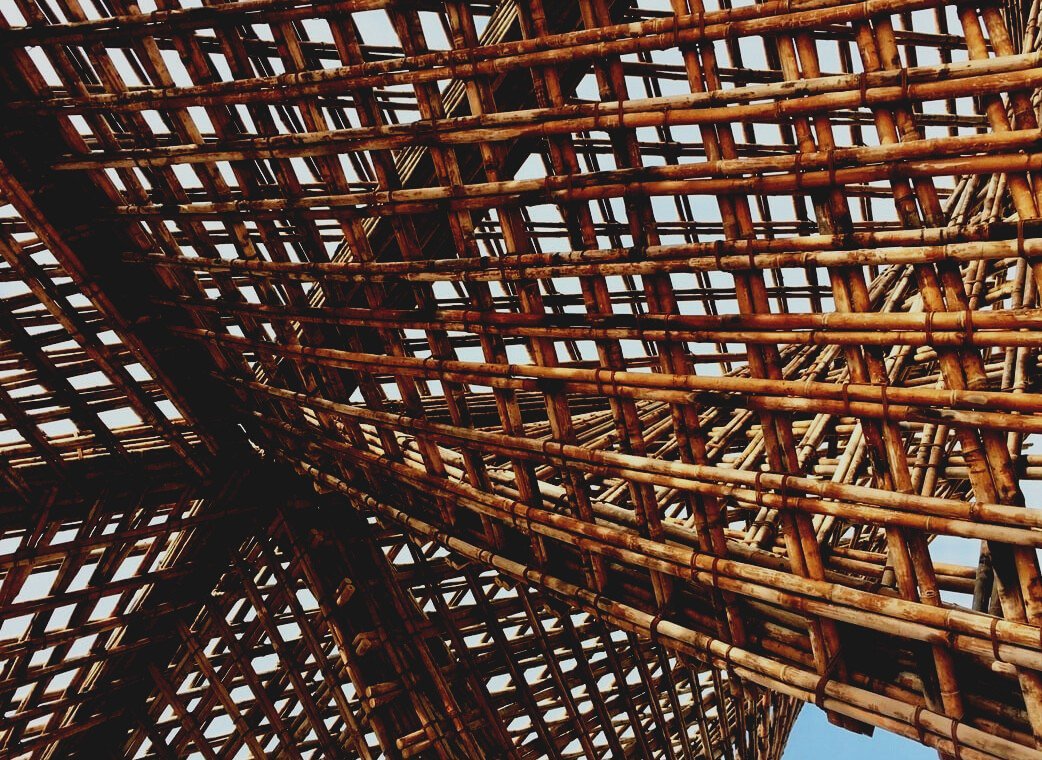 InhaltsverzeichnisHäufig gestellte FragenFrage: Welche Faktoren beeinflussen die Lebensdauer einer Holzkonstruktion?Antwort: Nässe sowie Witterungsbedingungen wie Sonne, Wind oder Regen.Frage: Was versteht man unter Hygroskopizität?Antwort: Den Feuchtigkeitsausgleich des Holzes mit der Umgebungsfeuchtigkeit.Frage: Was versteht man unter Kondensationspunkt?Antwort: Am Kondensationspunkt kondensiert Wasserdampf zu Wasser.Frage: Was versteht man unter absoluter und relativer Feuchtigkeit?Antwort: Als absolute Feuchtigkeit wird zum Beispiel die Menge an Wasser in einem Baum verstanden. Die relative Feuchtigkeit ist die Menge an Wasserdampf im Verhältnis zur Temperatur.Multiple-Choice-FragenDie Festigkeit von Holz ist höherquer zur Faserlängs zur FaserSowohl Zug- als auch Druckfestigkeit von Holz sind abhängig vonder Faserrichtung und möglichen Mängeln im Holzder Baumartder Anzahl an ÄstenDie Dimensionierung von Holzbalken erfolgt üblicherweise gemäßder maximal zulässigen Biegungder FestigkeitWo sind Fassaden besonders stark Witterungen wie Sonne, Wind und Schrägregen ausgesetzt?An den Ost- und Nordwänden des Gebäudes.An Küsten sowie an den Süd-, Südwest- und Westwänden des Gebäudes.FallstudienFallstudie 1Bei tragenden Strukturen ist es wichtig, die geeignetsten Balken auszuwählen, um Schwingungen zu vermeiden. Sowohl bei Untergrund- als auch Geschossstrukturen können als Balken z.B. Vollholzbalken, Brettschichtholzbalken oder Furnierbalken fungieren. Beschreiben Sie, welche Holzprodukte Sie verwenden würden, um Verformung und Schwingung in Untergrund- und Geschossstrukturen zu reduzieren. Erklären Sie dabei, welche essenziellen Faktoren bei der Auswahl der geeignetsten Balken zu beachten sind.